TEST FOR IDENTIFYING THE INTELLECTUAL ORGANISATION 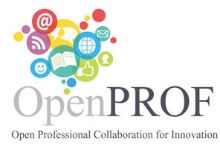 Please choose the appropriate answer. Good luck!In case the answer was YES to 8 and more statements, it can be confirmed that the organisation has features, characteristic to intellectual organisation to be cherished. THANK YOU!73 – 100 % Excellent. The organisation has features, characteristic to intellectual organisation to be cherished.50 – 73 % Some considerations are to be made. Your organisation does not have a lot of features of intellectual organisation. Staff of organisation spends much time in their workplace therefore their work is the place for their expression and self-realisation. Intellectual organisation positively affects the efficiency of the work of the staff and this ensures the successful activity of the company. Find and cherish features of the intellectual organisation. 0 – 50 % Think. You organisation does not have features characteristic to the intellectual organisation. 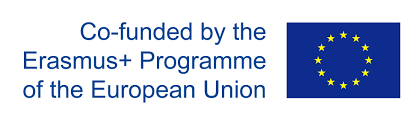 Control is the most important function of management for the head of the company Control is the most important function of management for the head of the company Control is the most important function of management for the head of the company Control is the most important function of management for the head of the company YesONoOResult of the control of the head of the company is the punishment Result of the control of the head of the company is the punishment Result of the control of the head of the company is the punishment Result of the control of the head of the company is the punishment YesONoOThe head of the company not only supports the learning, but also encourages adaptation of the knowledge within organisation The head of the company not only supports the learning, but also encourages adaptation of the knowledge within organisation The head of the company not only supports the learning, but also encourages adaptation of the knowledge within organisation The head of the company not only supports the learning, but also encourages adaptation of the knowledge within organisation YesONoOThe head of the company support elimination of obstacles The head of the company support elimination of obstacles The head of the company support elimination of obstacles The head of the company support elimination of obstacles YesONoOThe head of the company is an example for the staffThe head of the company is an example for the staffThe head of the company is an example for the staffThe head of the company is an example for the staffYesONoOThe head of the company is the supporter of ideas of the staffThe head of the company is the supporter of ideas of the staffThe head of the company is the supporter of ideas of the staffThe head of the company is the supporter of ideas of the staffYesONoOThe head of the company is open for the community of the organisationThe head of the company is open for the community of the organisationThe head of the company is open for the community of the organisationThe head of the company is open for the community of the organisationYesONoOThe head of the company supports the teamwork The head of the company supports the teamwork The head of the company supports the teamwork The head of the company supports the teamwork YesONoOThe head of the company is a member of a team during implementation of activitiesThe head of the company is a member of a team during implementation of activitiesThe head of the company is a member of a team during implementation of activitiesThe head of the company is a member of a team during implementation of activitiesYesONoOThe head of the company is the supporter of a healthy lifestyleThe head of the company is the supporter of a healthy lifestyleThe head of the company is the supporter of a healthy lifestyleThe head of the company is the supporter of a healthy lifestyleYesONoOThe head of the company is the example of an enthusiasm within organisation The head of the company is the example of an enthusiasm within organisation The head of the company is the example of an enthusiasm within organisation The head of the company is the example of an enthusiasm within organisation YesONoO